Publicado en Panama City el 29/10/2015 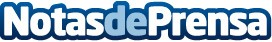 Comienza la campaña 'Visit Panama Best Influencer 2015'Se busca al mejor influenciador de Panamá

Esta innovadora acción permitirá a un viajero competir con 4 influenciadores preseleccionados por la Autoridad de Turismo de Panamá y explorar durante una semana los atractivos turísticos del país.

Datos de contacto:Visit Panama Best InfluencerAutoridad de Turismo de PanamáNota de prensa publicada en: https://www.notasdeprensa.es/comienza-la-campana-visit-panama-best-influencer-2015 Categorias: Internacional Viaje Marketing Turismo Otros deportes http://www.notasdeprensa.es